ПРОЕКТ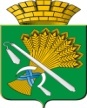   ГЛАВА КАМЫШЛОВСКОГО ГОРОДСКОГО ОКРУГА  П О С Т А Н О В Л Е Н И Еот             2015 года  №                                                                        г. КамышловО предоставлении С. разрешения на условно разрешенный вид использования земельного участкапо улице Карла Маркса, 48, города КамышловВ соответствии со статьями 37, 39 Градостроительного кодекса Российской Федерации, на основании Устава Камышловского городского округа,  приказа Министерства экономического развития Российской Федерации «Об утверждении классификатора видов разрешенного использования земельных участков» от 1 сентября 2014 года № 540, рассмотрев рекомендации № 6 от 14 октября 2015 года комиссии по землепользованию и застройки Камышловского городского округа и заключение № 6 от 14 октября 2015 года о результатах публичных слушаний по вопросам землепользования и застройки на территории Камышловского городского округа, глава  Камышловского городского округа,ПОСТАНОВИЛ:1. Предоставить С. разрешение на изменение разрешенного использования земельного участка, с кадастровым номером: 66:46:0103002:хххх - «под объект коммунально-складского хозяйства (склад)» на условно разрешенный вид использования - «магазины», установленного Приказом Министерства экономического развития Российской Федерации от 1 сентября 2014 года № 540 «Об утверждении классификатора видов разрешенного использования земельных участков», что равнозначен разрешенному использованию Правил землепользования и застройки Камышловского городского округа - «отдельно стоящие объекты торговли», расположенного по адресу: Свердловская область, город Камышлов, улица Карла Маркса, 48, общей площадью - 151,00 кв.м. 2. Установить вид разрешённого использования земельного участка, расположенного по адресу: улица Карла Маркса, 48, город Камышлов, Свердловская область, в границах, установленных на местности с кадастровым номером: 66:46:0103002:хххх, категория земель - земли населенных пунктов, общей площадью 151,00 кв.м - «магазины».3. С.:3.1. Обратиться в филиал Федерального государственного бюджетного учреждения «Федеральная кадастровая палата Росреестра» по Свердловской области или в Камышловский отдел государственного бюджетного учреждения Свердловской области «Многофункциональный центр предоставления государственных и муниципальных услуг» для внесения соответствующих изменений в характеристику земельного участка, с кадастровым номером 66:46:0103002:хххх, в части разрешённого использования в соответствии с настоящим постановлением; 3.2. Обратиться в Управление Федеральной службы государственной регистрации, кадастра и картографии по Свердловской области для внесения изменений   в   Единый   государственный   реестр   прав   на   недвижимое имущество и сделок с ним.4. Начальнику организационного отдела администрации Камышловского городского округа Власовой А.Е. обеспечить опубликование настоящего постановления в порядке, установленном для официального опубликования муниципальных правовых актов, и разместить на официальном сайте администрации Камышловского городского округа в информационно-телекоммуникационной сети «Интернет».5. Контроль за исполнением настоящего постановления возложить на заместителя главы администрации Камышловского городского округа по городскому хозяйству Тимошенко О.Л.И.о. главы администрации Камышловского городского округа                                                О.Л. Тимошенко